Publicado en Murcia el 18/08/2015 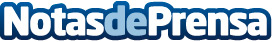 La Región de Murcia contará con nuevos recorridos ecoturísticos que refuercen el turismo de interior y deportivo18/08/2015 La Región de Murcia contará con nuevos recorridos ecoturísticos que refuercen el turismo de interior y deportivo. "Deportes al aire libre como el senderismo y el cicloturismo van a tener un papel importante en la desestacionalización del turismo en la Región" afirmó Juan Hernández., consejero de Desarrollo Económico, Turismo y Empleo.Datos de contacto:Nota de prensa publicada en: https://www.notasdeprensa.es/la-region-de-murcia-contara-con-nuevos Categorias: Murcia Turismo http://www.notasdeprensa.es